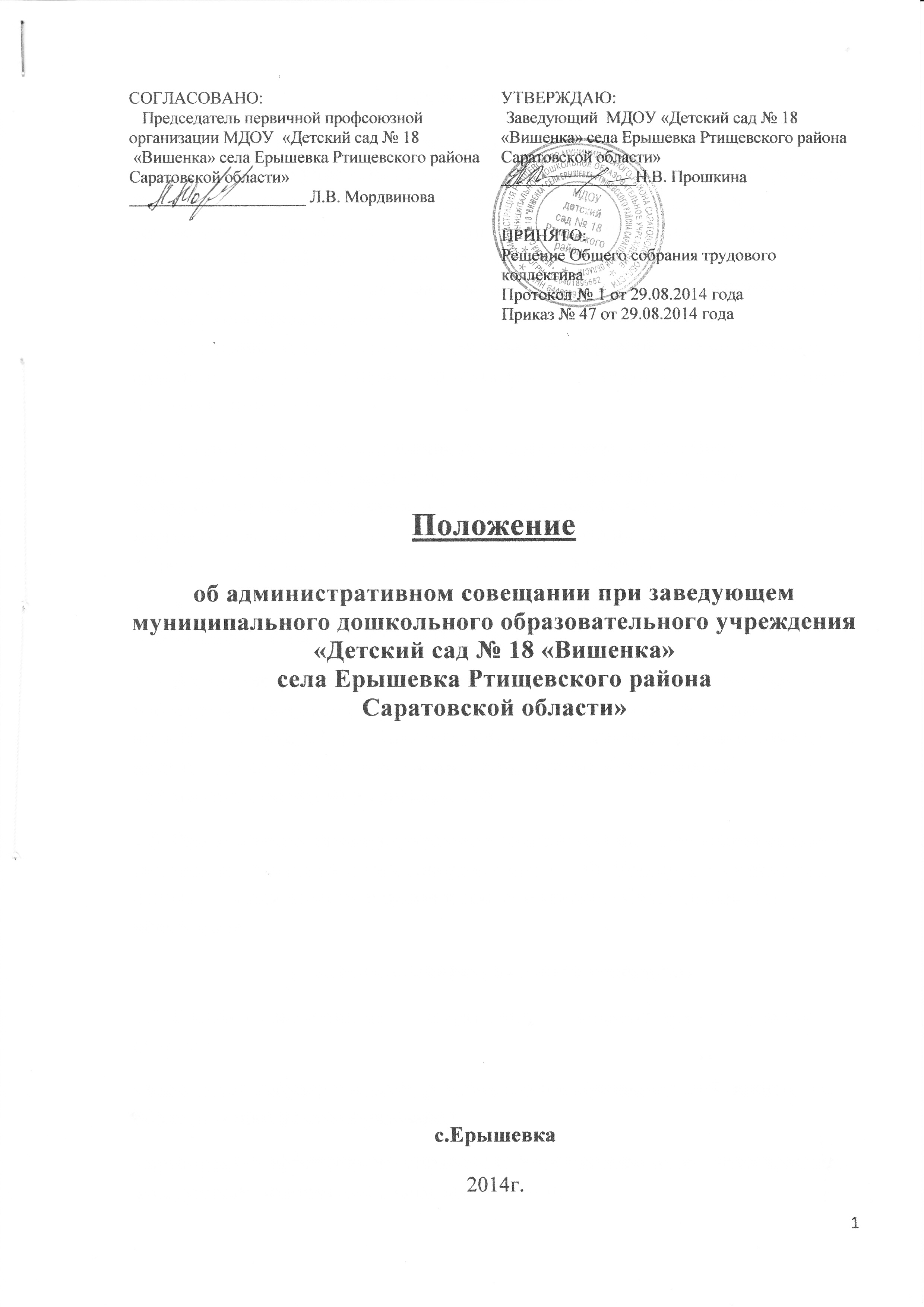 1. Общее положение. 1.1 Настоящее положение разработано для муниципального дошкольного образовательного учреждения «Детский сад № 18 «Вишенка» села Ерышевка Ртищевского района Саратовской области» (далее Учреждение) в соответствии с Федеральным законом Российской Федерации от 29.12.2012 года №273-ФЗ «Об образовании в Российской Федерации», Уставом Учреждения, использует письма и методические разъяснения Минобрнауки России, Минздравсоцразвития России, нормативную правовую документацию региональных и муниципальных органов законодательной власти, письма и разъяснения общественных организаций по вопросам труда и организаций управления.1.2. Административное совещание при заведующем – постоянно действующий орган Учреждения, действующий в целях развития, координации и совершенствования педагогического и трудового процессов, корректирования и контроля выполнения годового плана работы Учреждения, реализации программы Развития Учреждения.1.3. Административное совещание при заведующем проводится по мере необходимости, но не реже 1 раза в квартал.1.4. В административном совещании при заведующем принимают участие работники Учреждения осуществляющие управленческие функции: воспитатель, повар. В необходимых случаях на административное совещание приглашаются и другие работники, председатели общественных организаций, родители воспитанников.1.5. Рекомендации административного совещания при заведующем являются рекомендательными и не противоречат закону РФ, Уставу, могут являться основанием для издания приказа и соответственно, обязательным для исполнения.  2. Задачи административного совещания.2.1. Главными задачами административного совещания при заведующем является:- реализация государственной, региональной и муниципальной политики в области дошкольного образования;- организация эффективного управления Учреждением путём делегирования заведующим полномочий своим заместителям;- координация работы всех работников Учреждения, осуществление взаимосвязи подразделений;- координация по выполнению плана работы на год, реализации программы Развития Учреждения.3.Функции. 3.1.На административных совещаниях  при заведующей:рассматривается  этапы реализация годового плана Учреждения;координируется работа всех работников, организуется взаимодействие и взаимосвязь всех подразделений и работников Учреждения;изучаются нормативно-правовые документы в области  дошкольного образования;рассматриваются вопросы безопасности всех участников образовательного процесса, намечаются мероприятия по выполнению предписаний контролирующих органов;рассматриваются  вопросы по выполнению требований охраны труда и техники безопасности на рабочих местах, готовятся соглашения по охране труда на календарный год;Заслушиваются отчеты ответственных лиц по организации работы по охране труда работников, а также справки, акты, сообщения по результатам контрольной деятельности в Учреждении;Заслуживаются отчеты администрации, медицинских, педагогических и других работников о состоянии здоровья детей, ходе реализации образовательных и воспитательных программ, результатах готовности детей к школьному обучению и итоги диагностик;Обсуждаются и утверждаются планы на текущий месяц, проводится анализ выполнения плана предыдущего месяца, обсуждаются и утверждаются сроки проведения мероприятий, запланированных в годовом плане Учреждения, а также организованные, текущие вопросы выполнения плана на месяц;Обсуждаются текущие вопросы работы с родителями (законными представителями) воспитанников; утверждаются сроки проведения и повестки групповых родительских собраний, заседаний Управляющего совета Учреждения;Обсуждаются текущие вопросы организации взаимодействия  с социумом, утверждаются сроки проведения мероприятий;Обсуждаются вопросы материально – технического оснащения Учреждения, организации административно – хозяйственной работы;Рассматриваются и утверждаются функциональные обязанности работников Учреждени.4. Организация работы  4.1. Административное совещание при заведующей ведет заведующий Учреждения.4.2. Секретарь назначается приказом по Учреждению.4.3. В необходимых случаях на административное совещания при заведующей  приглашаются работники Учреждения, не связанные с управленческой деятельностью, представители общественных организаций, учреждений, родители (законные представители) воспитанников.4.4. Повестка дня, место  проведения административного совещания при заведующем указывается в плане работы Учреждения.5.  Делопроизводство  5.1. Заседания административного совещания при заведующем оформляются протоколом.5.2. Протоколы фиксируют:дату проведения заседания;список присутствующих лиц;повестка дня;ход обсуждения вопросов, выносимых на совещание при заведующей;предложения, вопросы, рекомендации и замечания членов совещания и приглашенных лиц;решение совещания.5.3. Протоколы подписываются председателем и секретарем административного  совещания при заведующем.5.4. Нумерация протоколов ведется от начала учебного  года.5.5. Протоколы административного совещания при заведующем нумеруются  постранично, прошнуровывается, скрепляется подписью заведующего и печатью Учреждения.5.6.  Протоколы административного совещания при заведующем хранится в делах Учреждения (постоянно).5.7. В годовом плане Учреждения оформляется раздел «Административное совещания при заведующем», где представлена тематика совещаний на год с учетом годовых задач, контрольной деятельности и текущих административных  вопросов. 